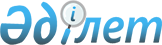 Об организации и обеспечении на территории района Шал акына Северо-Казахстанской области приписки и медицинского освидетельствования граждан мужского пола Республики Казахстан с января по март 2014 года
					
			Утративший силу
			
			
		
					Решение акима района Шал акына Северо-Казахстанской области от 3 декабря 2013 года N 21. Зарегистрировано Департаментом юстиции Северо-Казахстанской области 12 декабря 2013 года N 2432. Утратило силу в связи с истечением срока действия (письмо акима района Шал акына Северо-Казахстанской области от 12 июня 2015 года N 15.1.5-11/314)      Сноска. Утратило силу в связи с истечением срока действия (письмо акима района Шал акына Северо-Казахстанской области от 12.06.2015 N 15.1.5-11/314).

      В соответствии со статьей 16 Закона Республики Казахстан от 16 февраля 2012 года "О воинской службе и статусе военнослужащих", Постановлением Правительства Республики Казахстан от 27 июня 2012 года № 859 "Об утверждении Правил ведения воинского учета военнообязанных и призывников", аким района Шал акына Северо-Казахстанской области РЕШИЛ:

      1. Организовать и обеспечить приписку и медицинское освидетельствование граждан Республики Казахстан мужского пола, которым в год приписки исполняется семнадцать лет к призывному участку государственного учреждения "Отдел по делам обороны района Шал акына Северо-Казахстанской области" (по согласованию), с января по март 2014 года.

      2. Контроль за исполнением настоящего решения возложить на заместителя акима района Шал акына Северо-Казахстанской области по социальным вопросам Байгаскину Зину Сапуановну.

      3. Настоящее решение вводится в действие по истечении десяти календарных дней после дня его первого официального опубликования.


					© 2012. РГП на ПХВ «Институт законодательства и правовой информации Республики Казахстан» Министерства юстиции Республики Казахстан
				
      Аким района

М. Омаров

      "СОГЛАСОВАНО"
Начальник Республиканского
государственного учреждения
"Отдел по делам обороны
района Шал акына
Северо-Казахстанской области"
3 декабря 2013 года

Р. Муратбеков
